บันทึกข้อความ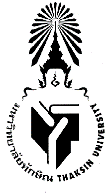 ส่วนงาน  คณะพยาบาลศาสตร์  โทร. ๔๗๐๒ที่  อว ๘๒๐๕.๑๓/		          		 วันที่    เรื่อง ขออนุญาตปฏิบัติงานนอกพื้นที่เพื่อปฏิบัติการพยาบาลของอาจารย์ (Faculty practice)เรียน  คณบดีคณะพยาบาลศาสตร์	ด้วยข้าพเจ้า ................................................................ ตำแหน่ง .......................................... กลุ่มวิชา.........................................................................มีความประสงค์ขออนุญาตไปราชการเพื่อพัฒนาทักษะปฏิบัติการพยาบาลของอาจารย์ (Faculty practice) ตั้งแต่วันที่ ............ เดือน ……........... พ.ศ. ..................... ถึงวันที่ ............ เดือน ........... พ.ศ. ..................... ณ ..........................................................................................	ในการนี้ จึงขออนุญาตไปราชการครั้งนี้ โดยข้าพเจ้า .............................................................................		 ไม่ติดภารกิจ/ไม่ติดภาระการสอน		 ติดภารกิจ .......................................................................................... และมอบหมายให้ ....................................................................... เป็นผู้ปฏิบัติหน้าที่แทนเรียบร้อยแล้ว	จึงเรียนมาเพื่อโปรดพิจารณา						ลงชื่อ ......................................................... ผู้ขออนุญาต							(                                     )						      ตำแหน่ง ..........................................